GABRIELLA LEONARDI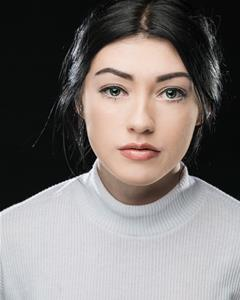 Location:	United KingdomHeight:	5'7" (170cm)Weight:	8st. (51kg)Playing Age:	16 - 26 yearsActual Age:	21 yearsAppearance:	WhiteNationality:	British, ItalianOther:	EquityEye Colour:	GreenHair Colour:	BlackHair Length:	Mid LengthCredits:2018, Short Film, Olivia, Lead role, KNOCKDOWN, Brighton Film School2018, Stage, Michelle, FOR THE BENEFIT OF CAPITAL, GLYPT, Jeremy James2017, Stage, Puppeteer, PAPER ADVENTURES, Mark Pitman2016, Stage, Goneril, KING LEAR, East 152015, Stage, Wendla, SPRING AWAKENING2017, Circus, Fire Performer & Stilt Walker, IGNITE ENTERTAINMENT, Ignite Duo Entertainment2017, Documentary, Ruby Bowman/Gabriella Leonardi, DOING IT DISABLED2017, Educational, Penelope - The Dressmaker, T.I.E., Adrian Stokes2017, Street Theatre, Stilt Walker/ Actor, PANDEMONIUM, Mark Tillotson2017, Cabaret, Penny Renalds - Singer, Dancer & Anarchist, UNDERGROUND: 80'S CABARET, East 15, Ainslie Masterton & Stephen Douse2017, Site Specific, Rosa, SHADOWS & LIGHT - TAVISTOCK INSTITUTE, East 15 & The Tavistock Institute, Ainslie Masterton2017, Street Theatre, Arlachina & Young Lover, COMMEDIA DELL'ARTE, Chiara D'annaSkills:Accents & Dialects:(* = native)	American-Standard, Cockney*, English-Standard, Heightened RP, Kent, Liverpool, London, RP, Welsh-StandardLanguages:(* = Native/Fluent)	EnglishMusic & Dance:(* = highly skilled)	Commercial Dance, Lindy Hop, Lyrical Dance, Polka, Street Dance, WaltzPerformance:	Children's Theatre, Clown, Commedia Dell'Arte, Forum Theatre, Immersive Performance, Physical Theatre, Sight-Reading (non-musical), Story Telling, Street Theatre, Theatre In EducationSports:(* = highly skilled)	Archery, Hula Hooping, RollerSkating, Running*, Stage CombatOther Skills:	Bartender, Circus Skills, Drama Workshop Leader, Fire Dancing, Fire Fan, Fire Poi, Fire Staff, Hair Model, Model-professional, Photographic Model, Puppetry, Stilt Walking, Workshop Leader (Acting)Training:East 15 Acting School, BA Hons Acting & Community Theatre, 3 years, 2015-2018